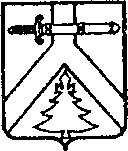 Муниципальное бюджетное дошкольное образовательное учреждение Брагинский детский сад № 14 «Колосок»(МБДОУ детский сад № 14 «Колосок»)Количество детей зачисленных в МБДОУ детский сад № 14 «Колосок» в 2022 – 2023 уч. г.Дети, зачисленные в мае  2023 года	Заведующий 							Н.В. Колясникова№ п/пгруппаКоличество Приказ/Дата зачисления1Младшая 1от 11.05.2023  № 3